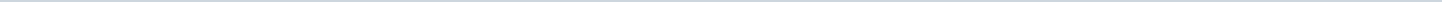 Index (1 onderwerp)1 Juridische onderbouwing Ontwikkelmodel fin. verdeelsleutel Beschermd Wonen en OpvangJuridische onderbouwing Ontwikkelmodel fin. verdeelsleutel Beschermd Wonen en OpvangMetadataDocumenten (3)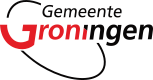 Gemeente GroningenAangemaakt op:Gemeente Groningen29-03-2024 15:47RaadsvoorstellenPeriode: 2019Laatst gewijzigd18-12-2019 09:28ZichtbaarheidOpenbaarStatus-#Naam van documentPub. datumInfo1.Bijlage 1 Centrumregeling Beschermd Wonen, Opvang en inloopvoorziening GGZ.pdf18-12-2019PDF,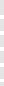 82,05 KB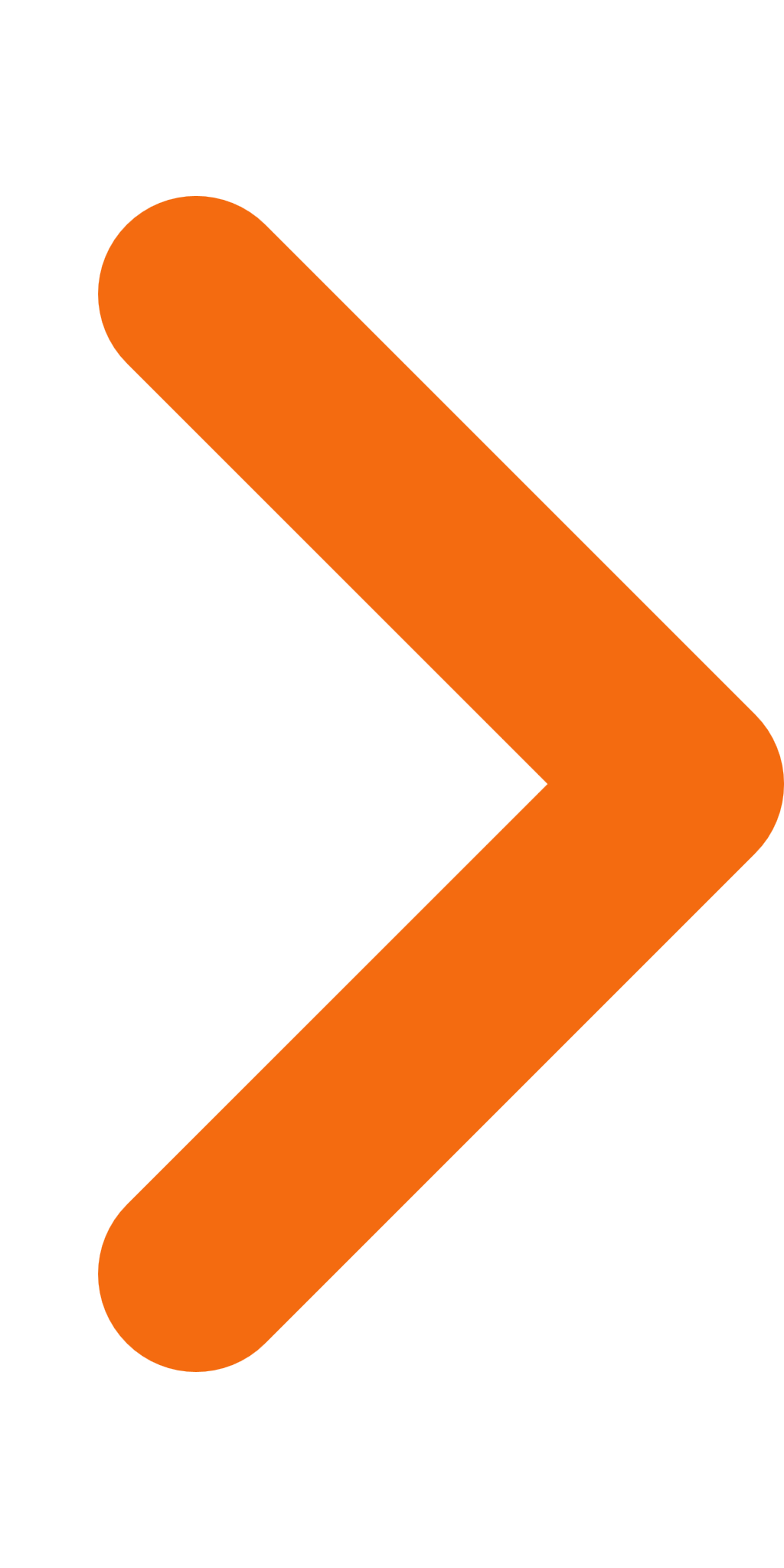 2.Bijlage 2 Convenant Beschermd Wonen en Opvang 2021.pdf18-12-2019PDF,50,24 KB3.Juridische onderbouwing Ontwikkelmodel fin. verdeelsleutel Beschermd Wonen en Opvang.pdf18-12-2019PDF,167,58 KB